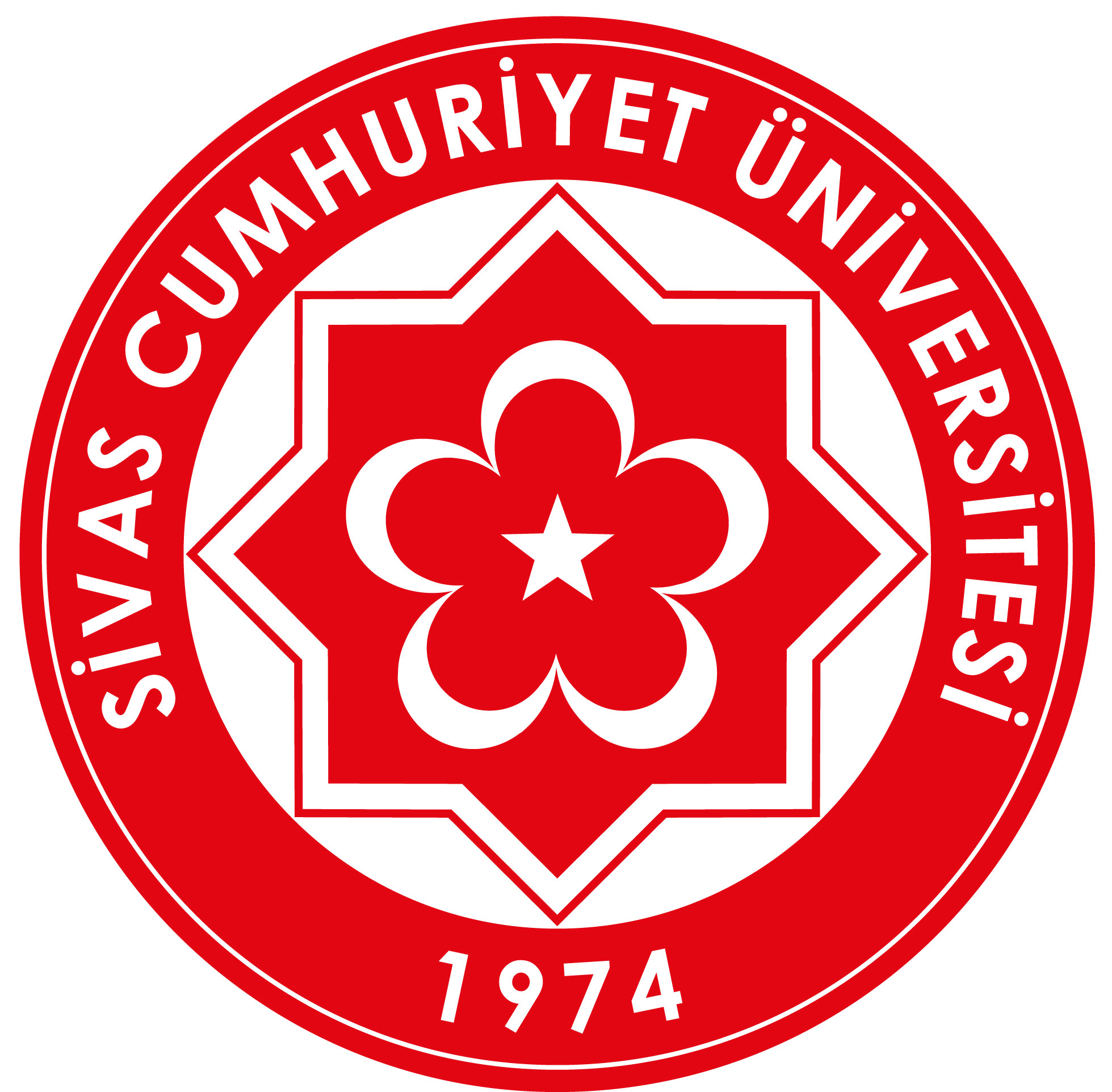 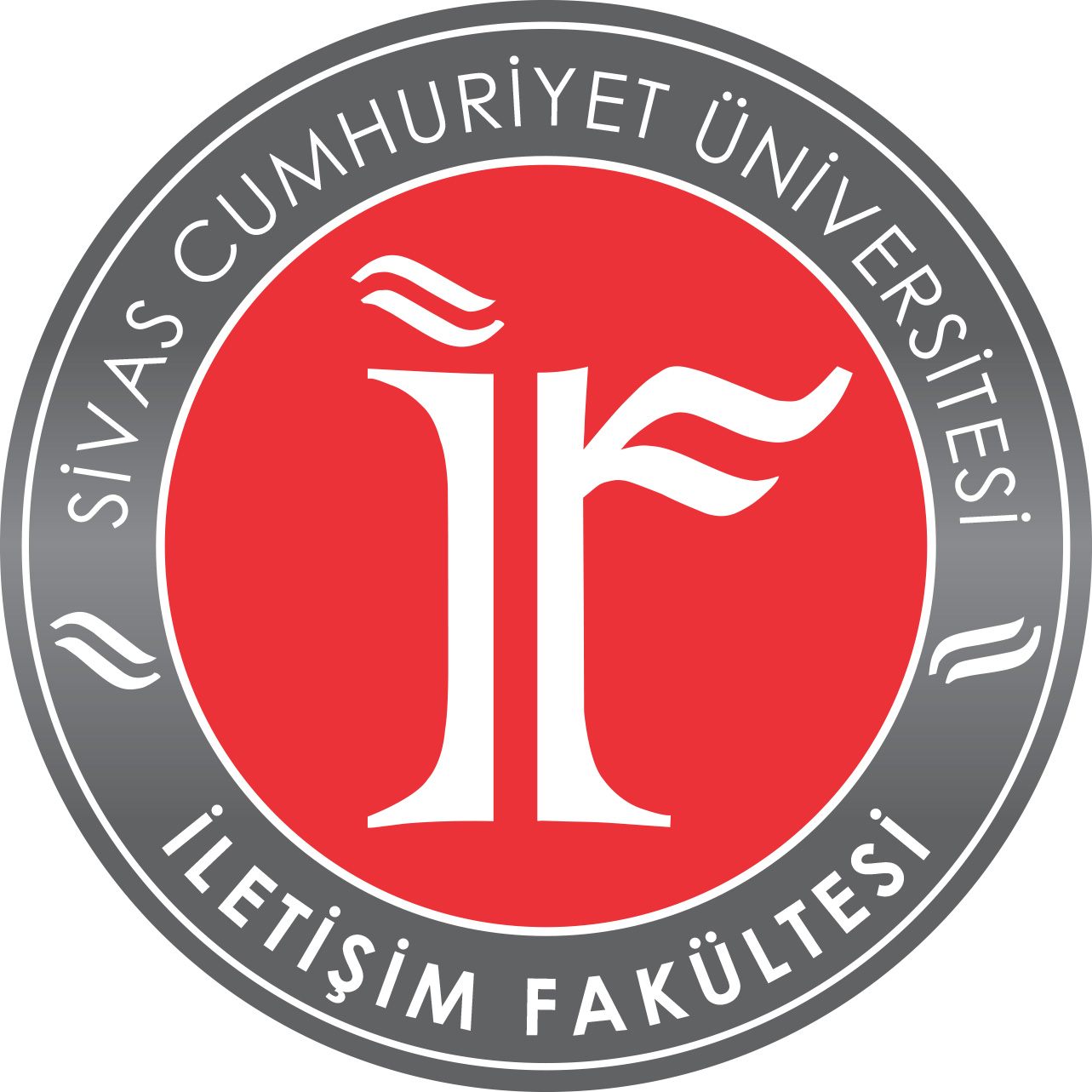 EK SINAV TALEP FORMU………………………………………………………………………………………………………..…………….. BÖLÜM BAŞKANLIĞINA	Bölümünüz ……………………….……………………………………..……………. numaralı öğrencisiyim. 2547 sayılı Kanun’un 44. maddesinin (c) bendi ile Sivas Cumhuriyet Üniversitesi Ön Lisans ve Lisans Eğitim-Öğretim ve Sınav Yönetmeliği’nin Ek sınavlar başlıklı 40’ıncı maddesi gereği azami öğrenim süresini doldurmam nedeniyle aşağıda belirtmiş olduğum dersler için ek sınav haklarından faydalanmak istiyorum.           Gereğini bilgilerinize arz ederim.																				                                                  ………….…………/…………..………./20………...……………..						                                               Adı Soyadı :Telefon No: ………………………………………………………………………………………………………..…………….. 	                  e-Posta : ……………………………………………..……………..……………………………………………………………………..SINAVA KATILMAK İSTEDİĞİ DERSLER(Form No: FR-034; Revizyon Tarihi:20/04/2018; Revizyon No:1)SNDersin KoduDersin Adı 1 2 3 4 5 6 7 8 910